     Консультация для родителей   О пользе чтенияКакой ребенок не хочет засыпать под интересную историю рассказанную ему мамой или папой? Однако многие родители слишком заняты, чтобы выделить время для чтения перед сном, и позволяют детям проводить свое свободное время у телевизора или компьютера. Тем не менее, любой из родителей не должен пропускать чтение для детей. Вот 9 причин, почему необходимо регулярно выделять время для чтения книг своим детям.1.Регулярное общение ребенка с книгой приведет к любви на всю жизнь к письменному слову. Ежедневно читая книги ребенку, вы привьете ему привычку читать на всю оставшуюся жизнь.2.  Книга укрепляет связь «родитель-ребенок». Чтение вызывает близкое впечатление, что делает прочной связь между родителями и детьми.3. Чтение обогащает детский словарный запас новыми словами. На протяжении всей книги могут встречаться слова, которые обычно не используются в повседневной речи, так что они дополняют бедный словарный запас ребенка.4.  Взращивание любопытства, которое заставляет «рождаться» интересным вопросам и стимулировать желание учиться. Чем любопытнее дети, тем больше они хотят учиться, и разгадывать волшебный мир, который скрывают книги. 5. Дети проходят через ступени образования и вырастают в успешного человека. Чтение является ключевым связующим звеном в процессе образования и основой успеха. Исследования показывают, что дети, чьи родители читают им регулярно, достигают больших успехов в школе.6. Книга позволяет учить детей на собственном примере. Дети могут извлечь уроки даже из волшебных сказок.7. Во время чтения интересной книги концентрация внимания возрастает, и ребенок учится слушать, что другой говорит. Чтобы проникнуть в рассказ, ребенок находится в максимальном центре внимания и внимательно прислушивается к каждому слову рассказчика. 8. Чтение развивает способность памяти и творчества. Пытаясь понять историю, дети «хранят» в своем мозгу много данных. Если вы прочитаете историю несколько раз, вы заметите, что ваш ребенок со временем выучит ее наизусть. 9. Легче «поглотить» новые знания в веселой и непринужденной обстановке. Дети, впитывают информацию как «губки», когда она новая и веселая. Многие родители задаются вопросом, что читать детям в том или ином возрасте. Мнений на этот счет великое множество.Задача взрослого - открыть ребёнку то необыкновенное, что несёт в себе книга, то наслаждение, которое доставляет погружение в чтение. Взрослый, чтобы привлечь к книге ребёнка, должен сам любить литературу, наслаждаться ею как искусством, понимать сложность, уметь передавать свои чувства и переживания детям.В дошкольном возрасте дети знакомятся с русским и мировым фольклором во всём многообразии его жанров - от колыбельных песен, потешек, считалок, дразнилок, загадок, пословиц до сказок и былин, с русской и зарубежной классикой. С произведениями В. А. Жуковского, А. С. Пушкина, П. Г. Ершова, Ш. Перро, братьев Гримм, Х. К. Андерсена, С. Я. Маршака, К. И. Чуковского, и многих других.Не секрет, что современные дети мало читают, предпочитая книгу просмотру телепрограмм и видеофильмов, компьютерным фильмам. Эта печальная реальность должна заставить родителей задуматься и попытаться, как-то исправить положение вещей. Взрослые должны обращать внимание на возраст ребенка, уровень интеллектуального развития, интерес к читаемому и в связи с этим подбирать книги для чтения. Не следует стремиться прочесть все: надо думать, не о количестве, а о пользе прочитанного и воспринятого.Детям нужно читать как можно больше книг. Очень важно, чтобы он полюбил это занятие. Книга может заинтересовать, как мальчишек, так и девчонок, главное найти такой вариант, который понравится ребенку.Учеными установлено, что ребенок, которому систематически читают, накапливает богатый словарный запас. Читая вместе с мамой, ребенок активно развивает воображение и память.  Именно чтение выполняет не только познавательную, эстетическую, но и воспитательную функцию. Поэтому, родителям необходимо читать детям книжки с раннего детства.Очень важно обращать внимание детей на образный язык сказок, рассказов, стихотворений, привлекая дошкольников к повторению запомнившихся им отдельных слов, выражений, песенок персонажей.Усваивая содержания сказки, дети учатся передавать слова разных героев, повторяют интонации. Это закладывает основы для дальнейшего самостоятельного развития интонационной выразительности в более старшем возрасте. С 5-летнего возраста начинается новая стадия в литературном развитии ребёнка. Самыми любимыми у детей становятся волшебные русские народные сказки с их чудесным вымыслом, фантастичностью, развитым сюжетным действием, полным конфликтов, препятствий, драматических ситуаций, разнообразных мотивов (коварство, чудесная помощь, противодействие злых и добрых сил и многое другое), с яркими сильными характерами героев. Русские народные сказки («Морозко», «Сивка - бурка», «Царевна - лягушка», «Сестрица Алёнушка и братец Иванушка», и другие). Открывают простор для чувств и мыслей ребенка о сложном мире, где сталкиваются в непримиримой борьбе добрые и злые силы, где дети утверждаются в непременной, неизбежной победе добра над злом, удивляются чудесам и тайнам и пытаются раскрыть и осмыслить их. В старшем возрасте ребёнок приобретает способность понимать текст без помощи иллюстраций. Дети уже способны понимать в книге такие события, каких под час не было в их собственном опыте. У ребёнка формируются умения воспринимать литературное произведение в единстве содержания и формы, осмысливать словесный образ, относиться к нему как к авторскому приёму. Возникает также умение не только замечать выразительное, яркое слово, но и осознавать его роль в тексте.Как читать.- В спокойной обстановке. Уберите игрушки, которые могут отвлечь ребенка, и выключите компьютер с телевизором.- Выразительно и эмоционально декламируйте, тщательно проговаривая все звуки. Говорите ниже, выше, быстрее и медленнее – в общем, добросовестно развлекайте малыша.- Показывайте крохе картинки: хорошо, если у вас есть разные варианты изображений одних и тех же существ.- Демонстрируйте ребенку те действия, о которых говорится в стихах и потешках. Бодайтесь за козу рогатую, топайте за мишку косолапого и рычите за тигра.- Как только книга надоест младенцу, прекратите чтение отложите ее на денек.Рекомендуемая литература для детей 5-7 лет: Русские народные сказки, авторские сказки, произведения о природе, произведения зарубежных авторов.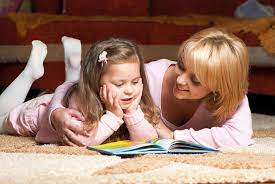 Подготовила: воспитатель Куприенко И.В.